微信公众号：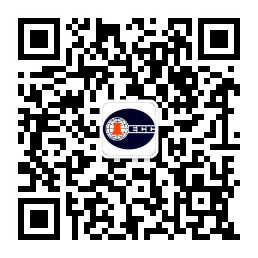 招聘二维码：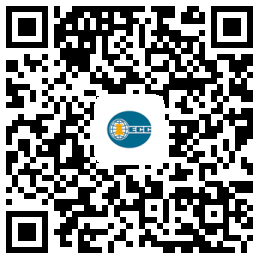 